Фотокопия протокола заседания правления от 01.12.2018 г.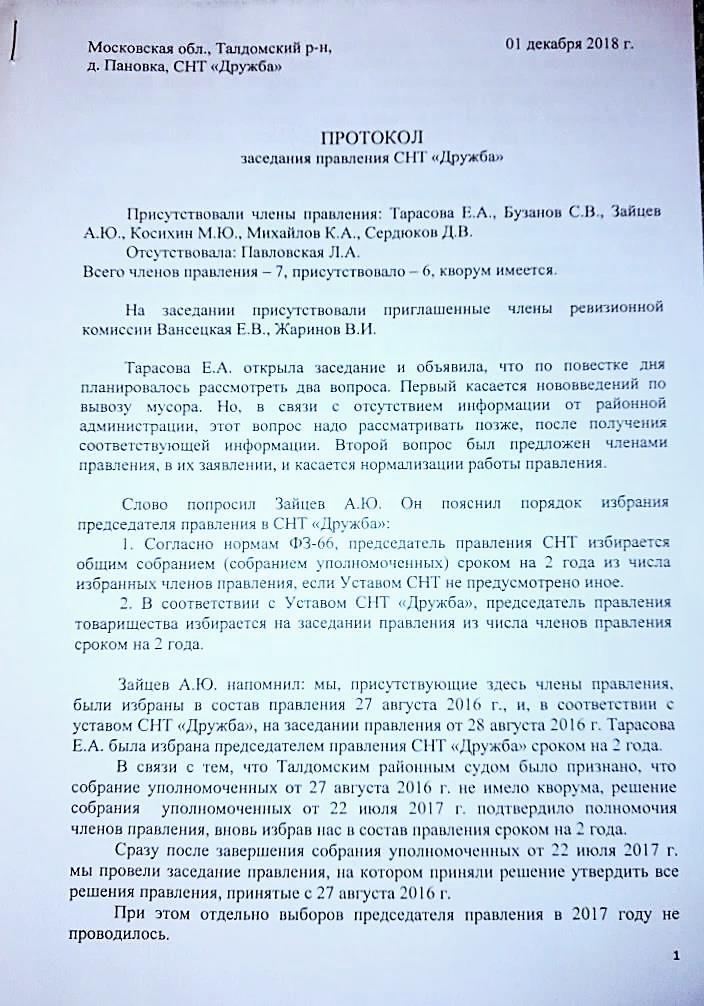 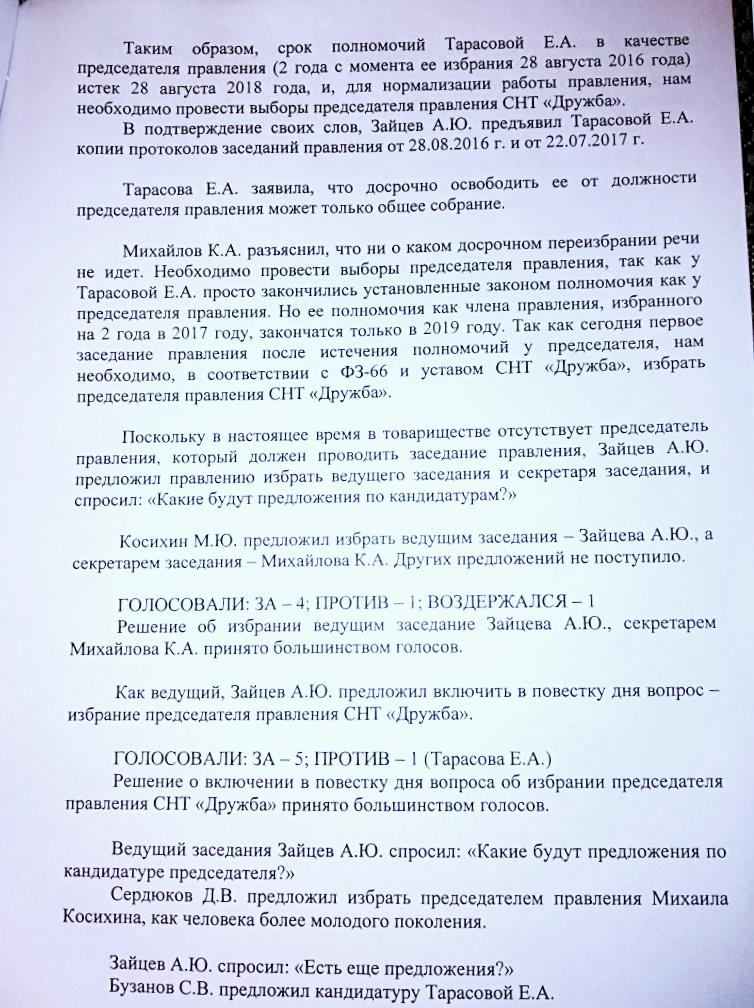 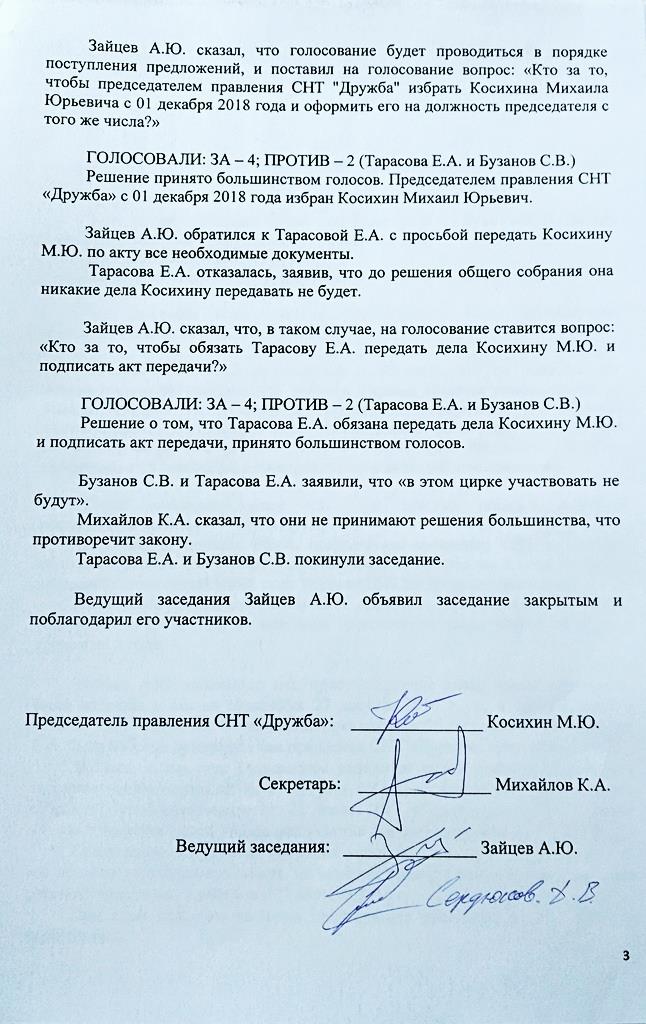 